Formulaires de requête pour le certificat de qualité international pour pompes à chaleur de chauffageCertification initialeEdition du 25.04.2023 (version 1.71)Mesdames et Messieurs,Depuis l’automne 2022, la requête et la gestion des certificats de qualité PAC peuvent être effectuées via l’application web de l’EHPA à l’adresse suivante:  ql.ehpa.org/backendMerci de vous y inscrire, si vous ne l’avez pas encore fait, et d’utiliser cette voie pour déposer une requête pour le certificat de qualité. Vous trouverez de brèves indications sur cette voie pour déposer une demande en ligne sur le site Internet de la FWS à l’adresse suivante:https://www.fws.ch/fr/le-certificat-de-qualite-pac/Nous nous ferons un plaisir d’obtenir des conseils sur la manière d’améliorer le processus. En cas de besoin, nous vous soutenons volontiers dans l’utilisation de l’application web.Certaines informations (par exemple le après-vente) ne peuvent pas encore être saisies dans l’inscription en ligne, ce formulaire doit donc être complété et téléchargé dans l’application web via «Ajouter des documents».  Si vous déclarez une série, nous vous demandons de remplir le tableau «2) Description des principaux composants» pour chaque modèle de la série. Afin de garantir la qualité du certificat de qualité, le GSP effectue chaque année au WPZ-Centre de test de Buchs (SG) un certain nombre de mesures de contrôle par sondage sur des pompes à chaleur dotées du certificat de qualité, raison pour laquelle nous devons connaître la désignation exacte de tous les appareils de la série.Merci beaucoup pour votre coopération.Salutations cordialesGroupement professionnel pour les pompes à chaleurCommission du certificat de qualité pompes à chaleurAndreas GenkingerPrésident de la Commission du certificat de qualité pompes à chaleurAdresse:FWS – Commission du certificat de qualité PACc/o Institut Nachhaltigkeit und Energie am Bau – FHNWHofackerstrasse 304132 MuttenzTél.: +41 61 228 55 42e-mail: qs-wp@fws.chResponsable pour la Suisse romande :EKZ Contracting SAPeter KurmannRue de Vevey 2401630 BulleTél : +41 76 317 27 01E-mail : peter.kurmann@ekz.ch1) RequérantSi la clé CEN HP Keymark est utilisée comme base pour le label de qualité, le demandeur déclare, par sa signature, que toute modification apportée à la clé CEN HP Keymark sera immédiatement notifiée par son intermédiaire à la commission du label de qualité.2) Description des principaux composants (à compléter pour chaque modèle de la série)La liste suivante doit comprendre la déclaration des composants principaux conformément au point 2.2.2 du «Règlement pour l’obtention du label international pour les pompes à chaleur». Le schéma du circuit doit être représenté par les symboles de la norme EN 1861 et être accompagné de photographies des vues intérieure et extérieure. Il suffit de joindre les photographies d’un modèle de la série. En règle générale, il est déjà établi par l’institut d’examen et peut être pris en charge par celui-ci.Identification du ou des appareils:Principales composantes:Lieu / Date: 							Garant de l’exactitude:3.1 ) Indications du fabricant pour les pompes à chaleur air-eauSpécifications techniques selon EN 14825 / 14511 / 12102-1Vous pouvez joindre une fiche technique au lieu du tableau ci-dessous.*	 La source des données doit être clairement indiquée:	«T» Centre de test de mesure	«H» Identification du fabricant	«HPK» CEN HP Keymark**	 Conditions climatiques moyennes et application à basse température (35 °C)***	 Conditions climatiques et températures moyennes (55 °C)Les données techniques sont basées sur les composants déclarés dans la liste du chapitre 2.3.2) Indications du fabricant pour les pompes à chaleur sol-eauSpécifications techniques selon EN 14825 / 14511 / 12102-1Vous pouvez joindre une fiche technique au lieu du tableau ci-dessous.*	 La source des données doit être clairement indiquée:	«T» Centre de test de mesure	«H» Identification du fabricant	«HPK» CEN HP Keymark**	 Conditions climatiques moyennes et application à basse température (35 °C)***	 Conditions climatiques et températures moyennes (55 °C)Les données techniques sont basées sur les composants déclarés dans la liste du chapitre 2.3.3) Indications du fabricant pour les pompes à chaleur eau-eauSpécifications techniques selon EN 14825 / 14511 / 12102-1Vous pouvez joindre une fiche technique au lieu du tableau ci-dessous.*	 La source des données doit être clairement indiquée:	«T» Centre de test de mesure	«H» Identification du fabricant	«HPK» CEN HP Keymark**	 Conditions climatiques moyennes et application à basse température (35 °C)***	 Conditions climatiques et températures moyennes (55 °C)Les données techniques sont basées sur les composants déclarés dans la liste du chapitre 2.4) ConfirmationNous confirmons par la présente de manière formelle que ce sont bien des pompes à chaleur de série qui ont été soumises aux tests et que toutes les spécifications indiquées reflètent la vérité. Toutes modifications apportées aux appareils munis du label de qualité après vérification doivent être annoncées spontanément par le requérant pour information / test ultérieur.Lieu / Date 	Sceau et signature du requérant5) Déclaration CE de conformité par le fabricantLe soussigné confirme, que l'appareil(s) désigné(s) ci-dessous dans l'exécution que nous avons mise en circulation remplit les exigences des directives EC, des standards de sécurité EC, des standards EC spécifiques au produit et des directives nationales suisses.Lieu / Date 						Garant de l’exactitude6) Service après-venteLes informations suivantes concernant le SAV doivent être transmises:	Organisation du SAV, notamment combien de techniciens de SAV disposent des certificats requis (Agrément pour travaux aux installations électriques selon Ordonnance sur les installations électriques à basse tension OIBT et permis de manipuler les fluides frigorigènes) et sont autorisés à effectuer des travaux de réparations aux circuits frigorifiques	Documentation concernant la mise en service et les travaux de réparation (Protocoles de mise en service et de SAV)Confirmation (Veuillez cocher ce qui convient):	Confirmation de garantie de 2 ans pour les appareils neufs dès leur mise en service  	Disponibilité garantie de 10 ans pour les pièces de rechange 	Intervention du SAV dans les 24 h, en cas de besoinMembre de l’Association:	Groupement professionnel suisse pour les pompes à chaleur GSP  Lieu/date: 						 	Garant de l’exactitude:7) DocumentsLes documents suivants doivent être envoyés par téléchargement dans l’application web de l’EHPA:	Rapport(s) de test / CEN HP Keymark    	Certificat d’équivalence (en cas de désignation du type diffère de celui sur le rapport de test)  	Instructions de planification / fiches techniques	Instructions de montage pour l’installateur dans la langue locale de la zone de vente (PDF)	Mode d’emploi pour le client final dans la langue locale de la zone de vente (PDF)FirmePersonne de contactFabricantDésignation du typeSchéma du circuit frigorifique : (doit être identique pour tous les modèles de la série)Limites de foctionnement de la PAC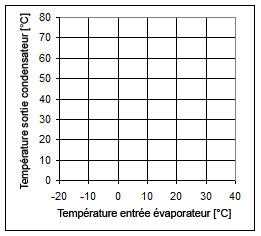 FabricantDésignation du type/descriptionFluide frigorigènesaisie dans l’application websaisie dans l’application webQuantité [kg]saisie dans l’application websaisie dans l’application webCompresseur 1saisie dans l’application websaisie dans l’application webCompresseur 2saisie dans l’application websaisie dans l’application webType de régulation de puissanceÉvaporateursaisie dans l’application websaisie dans l’application webVentilateur d’évaporateur (Nbre)saisie dans l’application websaisie dans l’application webCondensateursaisie dans l’application websaisie dans l’application webEchangeur de chaleur interneCollecteursVanne de commutation 4/2Vanne d’expansionsaisie dans l’application websaisie dans l’application webProcédure de dégivrage (pour source de chaleur = air)saisie dans l’application websaisie dans l’application webContrôle du dégivrage(Description du concept de contrôle)saisie dans l’application websaisie dans l’application webDésignation du typeOrigine des données*-Puissance calorifique max. A-7/W35kWNiveau de puissance acoustiqueIntérieur/extérieurdB(A)A 7 / W35Puiss. de ch. / kWPuiss. él. / kWCOPA 2 / W35Puiss. de ch. / kWPuiss. él. / kWCOPA -7 / W35Puiss. de ch. / kWPuiss. él. / kWCOPA -15 / W35Puiss. de ch. / kWPuiss. él. / kWCOPA 7 / W45Puiss. de ch. / kWPuiss. él. / kWCOPA 7 / W55Puiss. de ch. / kWPuiss. él. / kWCOPA -7 / W55Puiss. de ch. / kWPuiss. él. / kWCOPA 20 / W55Puiss. de ch. / kWPuiss. él. / kWCOPDésignation du typeOrigine des données*-Puissance calorifique max. B0/W35kWNiveau de puissance acoustiqueIntérieur/extérieurdB(A)B0 / W35Puiss. de ch. / kWPuiss. él. / kWCOPB5 / W35Puiss. de ch. / kWPuiss. él. / kWCOPB0 / W45Puiss. de ch. / kWPuiss. él. / kWCOPB5 / W45Puiss. de ch. / kWPuiss. él. / kWCOPB-5 / W45Puiss. de ch. / kWPuiss. él. / kWCOPB0 / W55Puiss. de ch. / kWPuiss. él. / kWCOPB5 / W55Puiss. de ch. / kWPuiss. él. / kWCOPDésignation du typeOrigine des données*-Puissance calorifique max. W10/W35kWNiveau de puissance acoustiqueIntérieur/extérieurdB(A)W10 / W35Puiss. de ch. / kWPuiss. él. / kWCOPW10 / W45Puiss. de ch. / kWPuiss. él. / kWCOPW15 / W45Puiss. de ch. / kWPuiss. él. / kWCOPW10 / W55Puiss. de ch. / kWPuiss. él. / kWCOPW15 / W55Puiss. de ch. / kWPuiss. él. / kWCOPDésignation du typeDésignation du typeDésignation du type